Propozycja zajęć i zabaw z dziećmi z grupy II na 08.04.2021 r.Dzień dobry w czwartek!!! 1.Zapraszam Was teraz do posłuchania  piosenki "Dziadek fajną farmę miał". Możecie włączać się do śpiewu naśladując głosy   poszczególnych zwierząt. 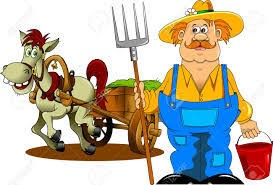 https://www.youtube.com/watch?v=fUX5kYzzi5Q2.Słuchanie wiersza „Psotna świnka” H. Bechlerowej.Rzekł kaczorek do gąsiorka:-Świetnie się zabawić można!Patrz, kartofel wypadł z worka –Będzie z niego piłka nożna.Leci piłka w różne strony:Wyżej, niżej, w lewo, w prawo…Patrzy indyk, kot i wrony,Łatek szczeka: - Brawo, brawo!Sroka ze wsi przyleciała, Łebkiem kręci, dziób otwieraI rozgłasza po wsi całej:-Górą kaczki! Dwa do zera!Nie skończyły się zawody,Bo malutka MichalinkaOtworzyła nagle chlewikI wypadła stamtąd świnka-Dość zabawy! – głośno rzekła,Zjadła piłkę i  uciekła.Rozmowa na temat wiersza.-Kto jest mamą kaczorka, a kto mamą gąsiorka?- W co grały kaczki z gąskami?-Co było piłką?- Kto przyglądał się grze?-Kto wygrywał?- Jak skończył się mecz? Dlaczego?3. Zabawa ruchowo-naśladowcza. Staramy się naśladować ruchy i głosy zwierząt, które mieszkają na wiejskim podwórku. Rodzic prosi dziecko, aby wybrało dowolne zwierzę gospodarskie, którego ruchy będzie naśladować podczas zabawy. Dziecko może  tańczyć np.: jak kury (w przysiadzie, na dwóch nogach, machając skrzydełkami), jak psy (na czworakach), jak konie (podpierając się na wyprostowanych rękach i nogach) podczas balu na wiejskim podwórku do dowolnej piosenki.4. Kolorowanie dowolnie wybranego przez dziecko zwierzątka. Załącznik 1, załącznik 2 Można pokolorować kredkami, można wykleić papierem kolorowym, kawałkami gazet.Jeżeli dziecko będzie chciało może samo namalować dowolne zwierzątko, które mieszka na wiejskim podwórku.5. Zabawa ruchowa: „Skradający się kot”.Dziecko leży płasko na brzuchu i cicho pełza, z podnoszeniem i wysuwaniem przedniej i tylnej nogi – na zmianę.6. Ćwiczenia słownikowe. Oglądamy wspólnie z dzieckiem obrazek. Dziecko stara się wymienić i nazwać, jak najwięcej zwierząt przedstawionych na obrazku, opowiedzieć co robią. Załącznik nr 3.7.Ciekawe co z tego wyjdzie. Krótkie sztuczki, a potrzebne będą karki, nasza dłoń i mazaki, kredki.https://www.facebook.com/watch/?v=3181074555451302&external_log_id=a4a9299461d63d2183029d2e0e48a4a2&q=5%20minutowe%20sztuczki8.Zamiast bajki zapraszam do obejrzenia:Domowe przedszkole VOD: „Co słychać na wsi?”.https://vod.tvp.pl/video/domowe-przedszkole,co-slychac-na-wsi,45831Życzę wspaniałej zabawy!!! Ciocia AniaZałącznik nr 1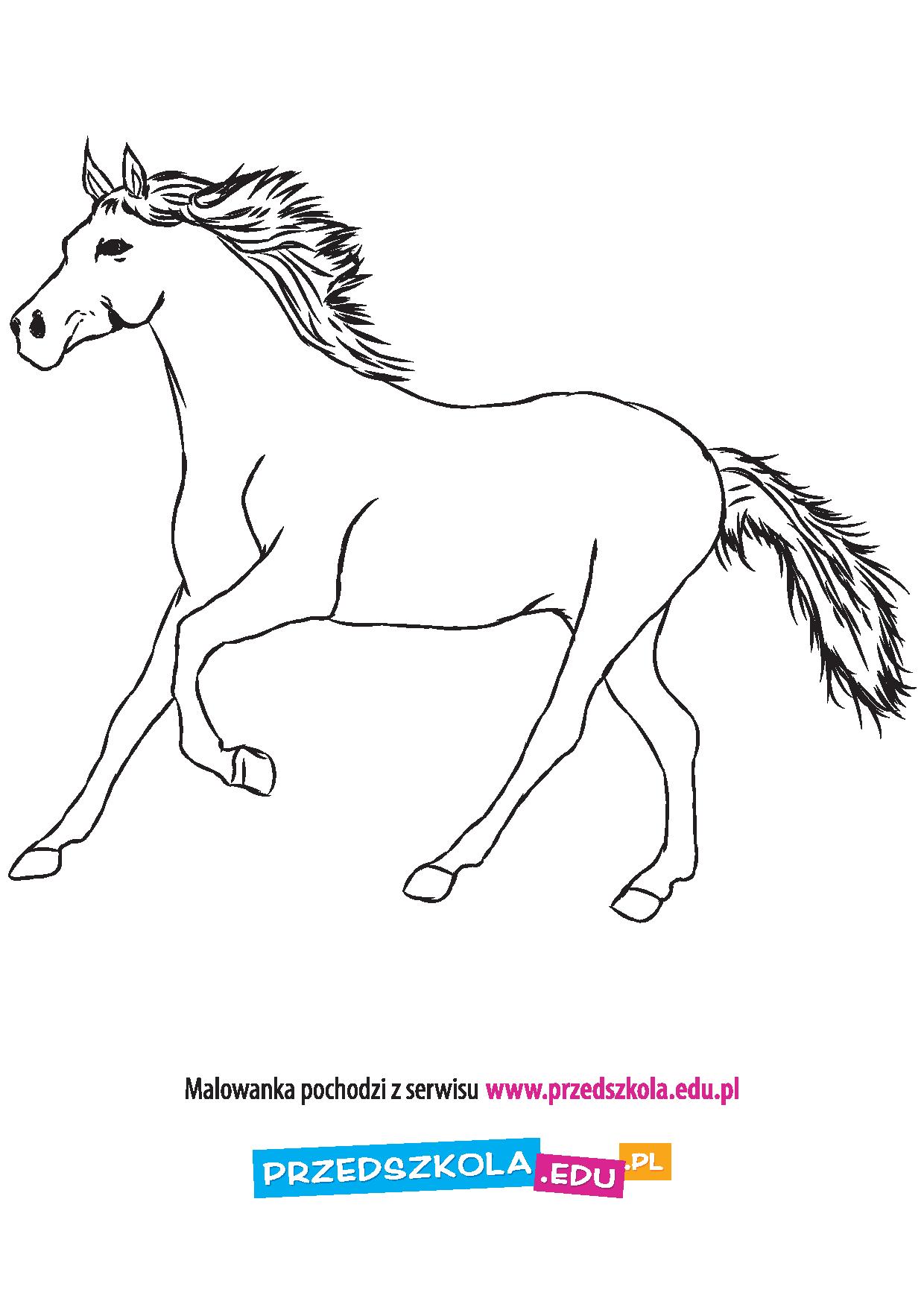 Załącznik nr 2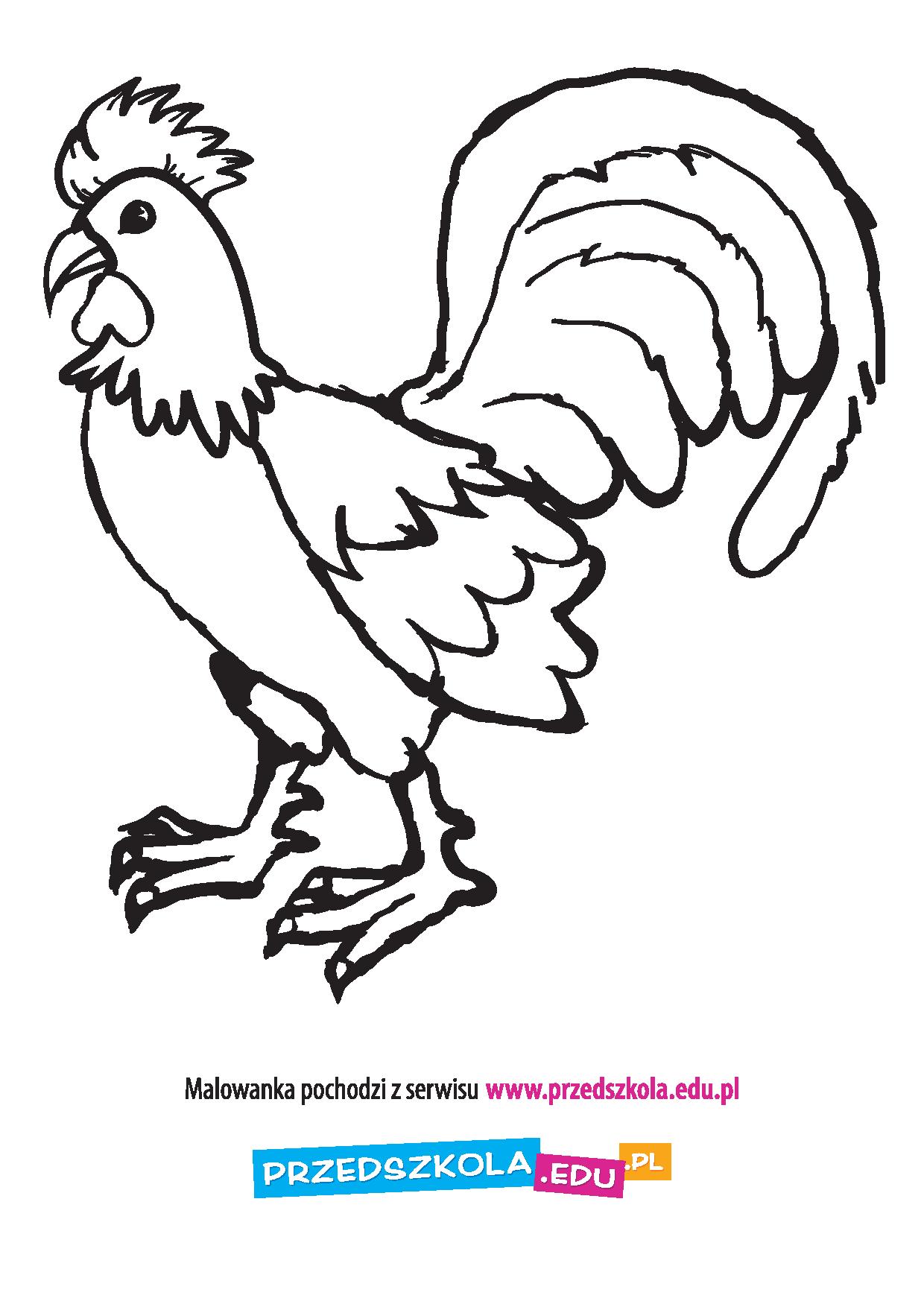 Załącznik nr 3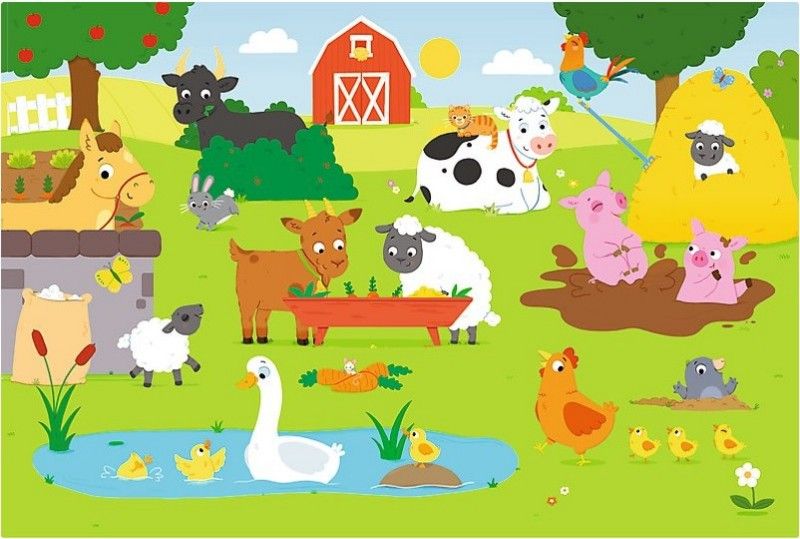 